Задержка речевого развития: что должен знать родительДля большинства педагогов, психологов и неврологов речь является одним из основных показателей интеллектуального развития ребенка.Она является основным инструментом для коммуникации и социализации детей.С помощью речи дети осваивают языковые структуры родного языка.В процессе речевого общения усваивается опыт, накапливаются знания, формируются практические умения и навыки, вырабатываются взгляды и убеждения.Ребенок начинает говорить тогда, когда головной мозг, слух и артикуляционный аппарат достигают определенного уровня развития.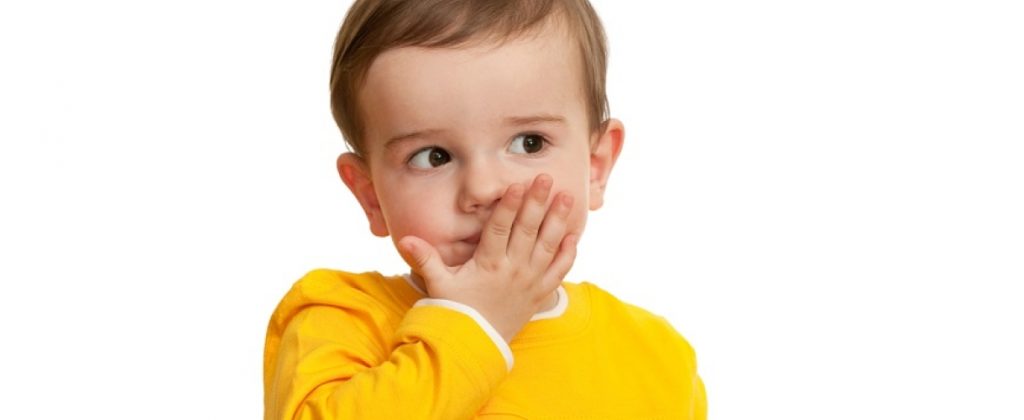 Возрастные нормыРамки, которые учитываются нормами развития, достаточно гибкие. Колебания в сторону чуть раньше или чуть позже допустимы в пределах 2-3 месяцев. Для мальчиков возможно отставание от девочек на 4-5 месяцев. 1 годСловарный запас — 10-15 лепетных слов (би-би, ам-ам).Понимает и выполняет простые просьбы (дай мяч).Произносит простые односложные и двухсложные слова (мама, папа, дядя).Подражает возгласам животных (мяу, гав) и звукам предметов (ля-ля-ля).Знает имена близких людей, названия игрушек, простейших предметов на картинке, понимает названия некоторых действий.Эмоционально откликается на речь. 2 годаСловарный запас — около 100-200 слов.Хорошо знает и произносит свое имя.Умеет выражать простейшие просьбы словами.Пользуется двух и трехсложными словосочетаниями, согласуя предмет и действие (я хочу пить, кукла спит).Называет изображения предметов и животных, нарисованных на картинке.3 годаСловарный запас 1000-1500 слов.Часто задает вопросы.Говорит предложениями, объединенными по смыслу.Договаривает слоги и слова при чтении знакомых книг.Высказывает свои мысли, делится впечатлениями.Называет цвета, формы, размеры предметов, домашних животных, предметы посуды, одежды, мебели.Может запоминать и пересказывать простые стихи и короткие сказки.Согласует слова по родам, падежам и числам, хотя не всегда правильно.Использует прилагательные, местоимения и предлоги.В раннем возрасте речь несовершенна – это норма. Речь характеризуется достаточно бедным словарным запасом, употреблением облегченных слов, отсутствием или искажением отдельных звуков.Рекомендации для родителей:Вот какие рекомендации можно давать мамам и папам ваших учеников для развития речи в домашних условиях.Дети подражательны. Если мама много общается со своим ребенком, прорезывание речи произойдет раньше, а становление будет более эффективным. Все действия с ребенком сопровождайте словамиОбщайтесь с ребенком короткими фразами: понятными, простыми словами.Как можно чаще играйте и общайтесь, находясь на уровне глаз малыша (на ковре, или держа на коленях).Речь взрослого должна быть эмоционально окрашена. Ребенок быстро и надолго запоминает все, что связано с эмоциямиЗадания и просьбы к ребенку должны быть простыми, без многоступенчатостиКниги читать обязательно! Причем согласно возрасту: короткие, с повторяющимися фразами и словами. Читать с выражением, медленно, четко, внятно. Если ребенок просит, нужно читать одно и то же столько раз сколько необходимо ребенкуНе ограничивайте природную двигательную активностьЗадавайте простые вопросы. Если ребенок еще не говорит, сами отвечайте на них.Не торопите ребенка при говорении, не одергивайтеНазывайте предметы и действия правильно: мусорная корзина, а не «бяка»; утка, а не «утя»; конфета, а не «няма»Выбирайте стихи и сказки с договариванием последнего слова: «Наши уточки с утра – кря, кря, кря! Наши гуси у пруда – га, га, га!Неговорящим детям давайте как можно больше простых поручений: Дай маме куклу! Брось в корзину мячик! Вытри стол!Давайте смотреть мультфильмы только с хорошими четкими закадровыми голосами, простые по содержанию, положительные по эмоциям. Не более 15 минут в день.Лучше, чтобы игрушек было немного. Чем проще игрушка — тем лучше развивается мышление. Дети усваивают способы действия с разными предметами, игрушками, связанные с их физическими свойствами: стучат, бросают, двигают, катают, соотносят один предмет с другим.Играйте в прятки с различными предметами, игрушками и карточками. Спрячьте под платочек 2-3 игрушки, предварительно назвав их. Попросите ребенка найти названную игрушку/предмет/карточку.Увеличивайте пассивный словарный запас (знакомство с новыми словами) с помощью карточек, сюжетно-ролевых игр, домашнего кукольного театра, прогулок по новым местам.Изучайте признаки предметов на контрасте– большой и маленький, тихо и громко, быстро и медленно, красный и желтый.Сведите к минимуму досуг детей с гаджетами и игры и интерактивными игрушками.